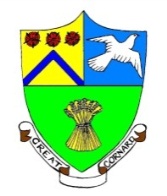 GREAT CORNARD PARISH COUNCILMinutes of the Meeting of the DEVELOPMENT & PLANNING COMMITTEEheld in The Stevenson Centre at 7:00pm on Monday 23rd October 2023PRESENT 	Councillors		Cllr Pamela White 		Chair					Cllr Kevin Graham		Cllr Tim HurstCllr Melanie Keane		Cllr Tom Keane		Cllr Stewart Sheridan	Cllr Colin WrightCouncil Manager			Mrs N TamlynCouncil Administrator		Miss E Skuce1. APOLOGIES FOR ABSENCEApologies were received from Cllrs Marjorie Bark and Jane Brooker.2. DECLARATIONS OF INTEREST AND REQUESTS FOR DISPENSATIONSCllr Wright declared a non pecuniary interest in Item 7c) as family members reside at the property.3. DECLARATIONS OF GIFTS AND HOSPITALITYNONE.4. ITEMS BROUGHT FORWARD – FOR NOTINGMembers reviewed and NOTED the Items Brought Forward list.5.	CORRESPONDENCE20s Plenty: Suffolk CampaignMembers considered correspondence from 20s Plenty, a not-for-profit organisation, which seeks to involve local Parish Councils in the campaigning to make 20mph the default speed limit where people and motor vehicles mix, with 30mph being an exception. Members AGREED that they would like the Parish Council to become involved in the campaign and for the Council Manager to contact the 20s Plenty organisation for further information. 6.	TO CONSIDER RECOMMENDING EXPENDITURE ITEMS TO BE INCLUDED IN THE FY24/25 BUDGETMembers agreed that building funds for the second stage of phase 1 of the Council’s streetlight upgrade programme was a priority.A Member suggested a larger replacement dog waste bin on the Recreation Ground, close to Recreation Walk. It was also suggested that funds could be allocated to provide more commemorative benches in the village. The Chair asked Members to consider any other items they may wish to see included in the Budget for next year and it was AGREED to add the matter to the next Agenda.7.	TO CONSIDER NEW PLANNING APPLICATIONSDC/23/04733 – Richmond Lodge, Kings Hill, Great CornardApplication for works to trees subject to a Tree Preservation Order (BT127/G3) and notification of works to trees in a conservation area – lift crown of (T1) Beech (removing epicormic growth) to a height of 15-18 feet.Recommended – APPROVAL subject to Babergh District Council’s Arboricultural Officer having no concerns with or objections to the application. DC/23/04766 – Linacre, Wells Hall Road, Great CornardApplication for works to trees subject to a Tree Preservation Order (BT6/T1) and notification of works to trees in a conservation area (TCA) – reduce Sycamore tree (T1) to a ‘high’ pollard removing approximately 15ft of height and shaping sides to balance.Recommended – APPROVAL subject to Babergh District Council’s Arboricultural Officer having no concerns with or objections to the application.DC/23/04615 – ‘Moorlands’, Blackhouse Lane, Great CornardHouseholder application: erection of summerhouse in rear garden.Recommended – APPROVALMeeting closed at 7:14pm